Government Typesdirections: In the circles below, there are elements related to each governmental type. Color them with the appropriate color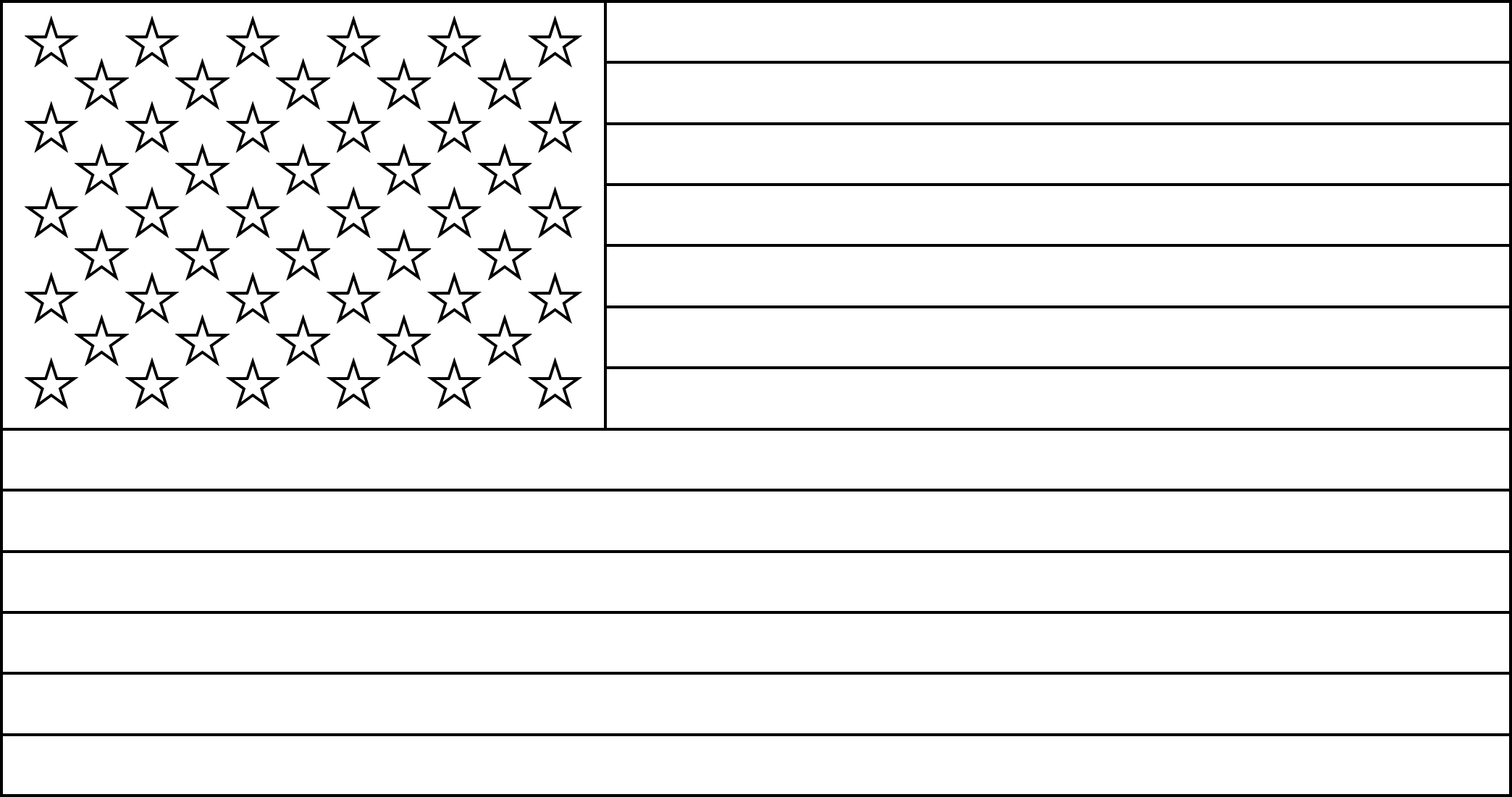 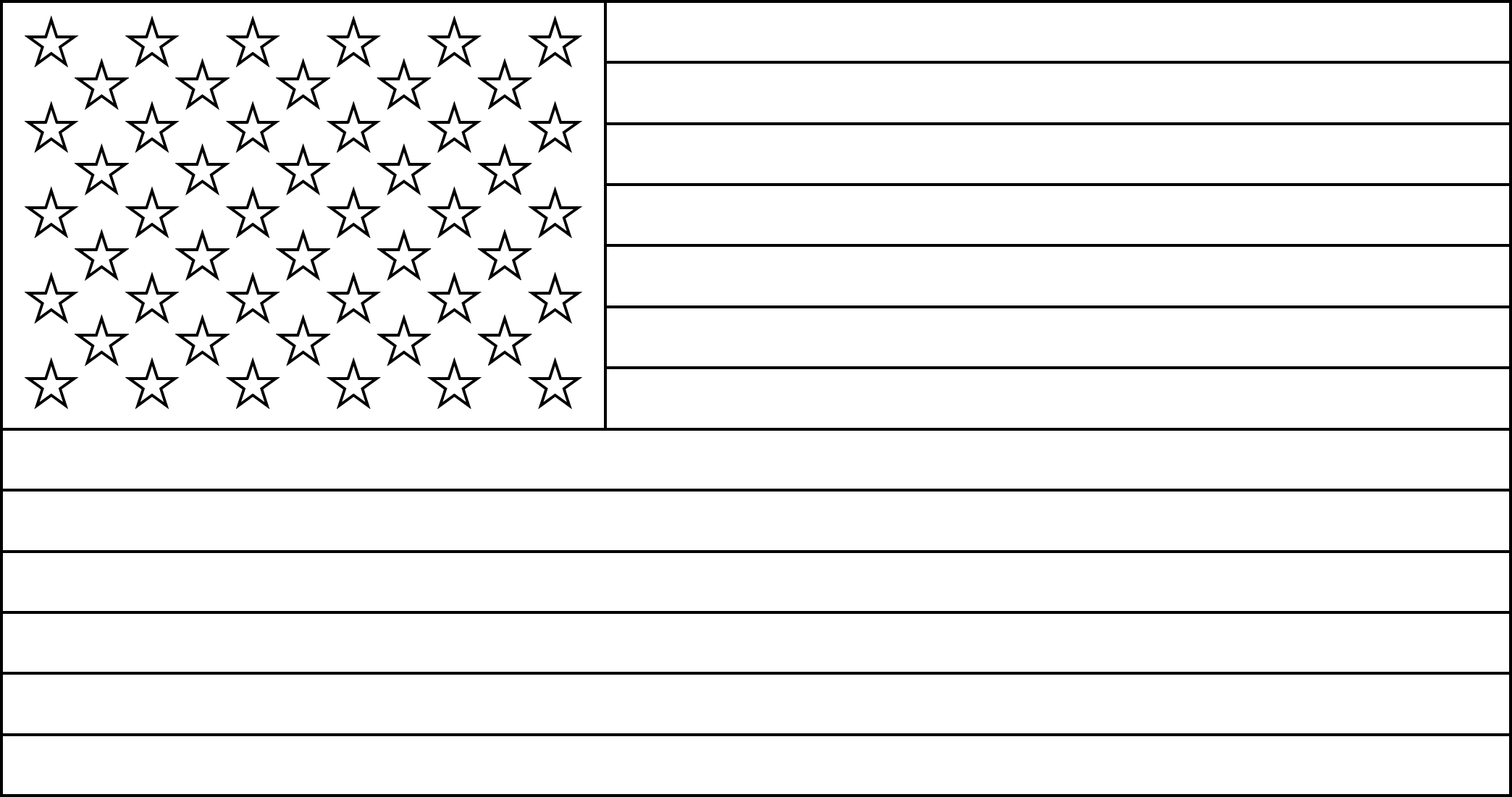 DemocracyBlueDictatorshipRedMonarchyGreenTheocracyOrange